به نام ایزد  دانا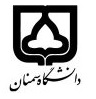 (کاربرگ طرح درس)                   تاریخ بهروز رسانی:               دانشکده     مهندسی                                                                                                                      نیمسال  دوم سال تحصیلی 98-97بودجهبندی درسمقطع: کارشناسی□  کارشناسی ارشد□  دکتری□مقطع: کارشناسی□  کارشناسی ارشد□  دکتری□مقطع: کارشناسی□  کارشناسی ارشد□  دکتری□تعداد واحد: نظری 3 تعداد واحد: نظری 3 فارسی: طراحی ایجاد صنایعفارسی: طراحی ایجاد صنایعنام درسپیشنیازها و همنیازها: طرح ریزی واحدهای صنعتی پیشنیازها و همنیازها: طرح ریزی واحدهای صنعتی پیشنیازها و همنیازها: طرح ریزی واحدهای صنعتی پیشنیازها و همنیازها: طرح ریزی واحدهای صنعتی پیشنیازها و همنیازها: طرح ریزی واحدهای صنعتی لاتین:لاتین:نام درسشماره تلفن اتاق: 31533381شماره تلفن اتاق: 31533381شماره تلفن اتاق: 31533381شماره تلفن اتاق: 31533381مدرس/مدرسین: رضا کامران رادمدرس/مدرسین: رضا کامران رادمدرس/مدرسین: رضا کامران رادمدرس/مدرسین: رضا کامران رادمنزلگاه اینترنتی:منزلگاه اینترنتی:منزلگاه اینترنتی:منزلگاه اینترنتی:پست الکترونیکی: r.kamranrad@semnan.ac.irپست الکترونیکی: r.kamranrad@semnan.ac.irپست الکترونیکی: r.kamranrad@semnan.ac.irپست الکترونیکی: r.kamranrad@semnan.ac.irبرنامه تدریس در هفته و شماره کلاس: شنبه ها ساعت 17-18 و یکشنبه ها 10-12، کلاس 2 و 3برنامه تدریس در هفته و شماره کلاس: شنبه ها ساعت 17-18 و یکشنبه ها 10-12، کلاس 2 و 3برنامه تدریس در هفته و شماره کلاس: شنبه ها ساعت 17-18 و یکشنبه ها 10-12، کلاس 2 و 3برنامه تدریس در هفته و شماره کلاس: شنبه ها ساعت 17-18 و یکشنبه ها 10-12، کلاس 2 و 3برنامه تدریس در هفته و شماره کلاس: شنبه ها ساعت 17-18 و یکشنبه ها 10-12، کلاس 2 و 3برنامه تدریس در هفته و شماره کلاس: شنبه ها ساعت 17-18 و یکشنبه ها 10-12، کلاس 2 و 3برنامه تدریس در هفته و شماره کلاس: شنبه ها ساعت 17-18 و یکشنبه ها 10-12، کلاس 2 و 3برنامه تدریس در هفته و شماره کلاس: شنبه ها ساعت 17-18 و یکشنبه ها 10-12، کلاس 2 و 3اهداف درس: آموزش طراحی و تدوین طرح های امکانسنجی اهداف درس: آموزش طراحی و تدوین طرح های امکانسنجی اهداف درس: آموزش طراحی و تدوین طرح های امکانسنجی اهداف درس: آموزش طراحی و تدوین طرح های امکانسنجی اهداف درس: آموزش طراحی و تدوین طرح های امکانسنجی اهداف درس: آموزش طراحی و تدوین طرح های امکانسنجی اهداف درس: آموزش طراحی و تدوین طرح های امکانسنجی اهداف درس: آموزش طراحی و تدوین طرح های امکانسنجی امکانات آموزشی مورد نیاز: ویدئو پروژکتورامکانات آموزشی مورد نیاز: ویدئو پروژکتورامکانات آموزشی مورد نیاز: ویدئو پروژکتورامکانات آموزشی مورد نیاز: ویدئو پروژکتورامکانات آموزشی مورد نیاز: ویدئو پروژکتورامکانات آموزشی مورد نیاز: ویدئو پروژکتورامکانات آموزشی مورد نیاز: ویدئو پروژکتورامکانات آموزشی مورد نیاز: ویدئو پروژکتورامتحان پایانترمامتحان میانترمارزشیابی مستمر(کوئیز)ارزشیابی مستمر(کوئیز)فعالیتهای کلاسی و آموزشیفعالیتهای کلاسی و آموزشینحوه ارزشیابینحوه ارزشیابی5-221313درصد نمرهدرصد نمرهکتاب: ارزیابی طرحهای اقتصادی: سید احمد میرمطهریکتاب: ارزیابی طرحهای اقتصادی: سید احمد میرمطهریکتاب: ارزیابی طرحهای اقتصادی: سید احمد میرمطهریکتاب: ارزیابی طرحهای اقتصادی: سید احمد میرمطهریکتاب: ارزیابی طرحهای اقتصادی: سید احمد میرمطهریکتاب: ارزیابی طرحهای اقتصادی: سید احمد میرمطهریمنابع و مآخذ درسمنابع و مآخذ درستوضیحاتمبحثشماره هفته آموزشیمقدمهای بر طراحی ایجاد و انواع طرحهای امکانسنجی1مقدمهای بر طراحی ایجاد و انواع طرحهای امکانسنجی2فاز 1: بررسی کلی ابعاد و مشخصات محصوا مورد طراحی3فاز 1: بررسی کلی ابعاد و مشخصات محصوا مورد طراحی4فاز 2: تعیین ابعاد موثر بر بازار محصول شامل تعیین رقبا5فاز 2: پیش بینی میزان فروش، سهم قابل کسب از بازار، بررسی چرخه عمر محصول6ارائه: بررسی محتوای گزارشهای دانشجویی به لحاظ صحت و دقت فازهای اول و دوم7فاز 3: شامل تعیین تجهیزات، اقلام، ساختمانها، تاسیسات و ...8فاز 3: شامل تعیین تجهیزات، اقلام، ساختمانها، تاسیسات و ...9فاز 3: شامل تعیین تجهیزات، اقلام، ساختمانها، تاسیسات و ...10فاز 4: تعیین کلیه هزینههای سرمایهگذاری ثابت، درگردش11فاز 4: هزینه‌های ثابت و متغیر تولید، تعیین انواع درآمدها12ارائه دانشجویی برای فازهای 3 و 413فاز 5: برآورد شاخصهای مالی-اقتصادی14فاز 5: تفسیر توجیهپذیری طرح براساس شاخصهای اقتصادی15آموزش نرم افزار Comfar 16